STUDENT MEMBERSHIP FORMNew                                                                                    Renew Name: …………………………………………………………………..………………..…………..… Gender:        Male                       FemaleDate of Birth: …………………………………….………………..………….……  Grade: ……………………………….…………….……………................Private P.O. Box:…………………………………………..……………………...  Emirate: ……………..………….…..………………..……………………...Home Address:………………………………………………..………………………………..…………………………………………………………………………… ……………………………………………………………….………..………………...……Nationality:………………..…………………………………….…………           Telephone: ……………………….……………………………………..….…….…….Mobile ………………………………………………………………………..E-mail Address of Student Member……………..………………………………………………………....……………………………………………………. E-mail Address of Parent : ……………………………………………………………………………………………..………………………………………………           School name:…………………………………………………………..……………………………………………………………………………………………………..School Telephone: ……………………….…………………………………….….….Fax: ……………..………………………….…………………..…………...Are you willing to become involved in the group activities On a regular basis			                 Occasionally 		          On specific projects		Can you offer a commitment of two or three hours a week to one or more of these activities?Paper collection campaign       Yes 	 No	        Plastic collection campaign                          Yes        NoCan collection campaign           Yes            No	       Toner collection campaign                            Yes        NoGlass collection campaign        Yes             No        	       Mobile collection campaign                           Yes        No        	       Clean Up UAE                              Yes            No	       Collecting information/Liaising w/ schools  Yes 	  No	Are you willing to offer help to fellow members who don’t have transportation during our events? Yes 		No               (If yes, your contact number will be given to other members to contact you.)Your suggestions for activities for students ……………………………………………………………………………………………………………………………………………………………………………………………………………………………………………………………………………………………………………………………..…………………………………………………Just complete this form and send it to EEG office today!Tel: 043448622, Fax: 043448677, E-mail eeg@emirates.net.aeAcknowledgement Receipt: Membership Package (Membership Card & Calendar)Name & Signature of Recipient				               DateFor EEG Office use onlyID Code: ………………………….……………………..	                         			Year Joined: ………………………………………………Payment:   Cash 	           Bank Transfer 				Enrollment date: …………………….……………………. Paid on: ………………………………..……………………..                                      		Expiry date: ……………………………..……………………Receipt No.: ……………………………….…….......		   			Invoice No.: …………………………..………………………EEG STUDENT MEMBERSHIP BENEFITSThere is a nominal fee for Student Member which covers one-year membership. This contribution provides us with the necessary resources to expand, explore and create the required programmes for our members. In return for your financial support, EEG will provide you with the following benefits:A printed Membership card to be presented upon paymentThe opportunity to participate at EEG organised events such as the Recycling CampaignsReceive monthly e-newsletter, posters, brochures and the EEG Annual ReportAvail of the complimentary service of waste collection including paper, plastic, aluminum cans, glass, toner cartridges and mobile phones as per EEG’s agreed minimum weight per collection.Opportunity to attend the EEG’s Panel Discussions.The opportunity to participate in all EEG projects, including “Clean Up UAE” and “For Our Emirates We Plant”A variety of projects, seminars and activities are conducted every year by EEG. These are a few of the highlights:All of the above-mentioned campaigns are part of the planned programmes for the year 2019, with the focus on augmenting civic action and participation in developing an environmentally healthy society.  By becoming an EEG member, you will join ranks in an exclusive network of like-minded individual that are keen to protect and preserve the environment of this beautiful country and make their active contribution towards its sustainable development. For more informationand  details, please visit our website at www.eeg-uae.org

Together for a better environment©NGO with accredited Status with the UNCCD & UNEP, Member of UNGC and IUCN Emirates Environmental Group | P.O. Box 7013, Dubai, United Arab Emirates | t (+971) 4 344 8622  f(+971) 4 344 8677 | website: www.eeg-uae.org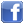 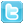 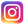 Please consider the environment before printing this e-mail and attachmentsMembership fee (Valid for one year)Membership fee (Valid for one year)Primary, Intermediate & Secondary (levels 1-12) – Effective Jan 1,2018  AED210/- Vat Included2018  AED210/- Vat IncludedWaste ManagementEnvironmental EducationOther Projects & ActivitiesWaste Collection CampaignsPaperAluminum CansTonersPlasticGlassMobile PhonesCan Collection CampaignsCan Collection Day Can Collection Drive  Clean Up UAE CampaignWorkshopsStudents Workshops            Environmental Seminars Competitions Inter-School Environmental Public Speaking CompetitionInter-College Environmental Public Speaking CompetitionEnvironmental Drawing CompetitionPanel DiscussionsFor Our Emirates We PlantEvents and ExhibitionsPublicationsMonthly E-NewsletterPosters FlyersBrochuresAnnual ReportEvent Materials